NHS-funded Nursing Care Practice GuidanceSupporting the National Framework for NHS Continuing Healthcare and NHS-funded Nursing CareJuly 2022Published May 2022Contents Executive Summary	4Introduction	6Roles and Responsibilities	6Core values and principles	7What is NHS-funded Nursing Care?	8Short periods in residential care, including in emergencies, for respite care and for trial periods	9When should NHS-funded Nursing Care be considered?	10Consent and NHS-funded Nursing Care	12Who assesses the need for NHS-funded Nursing Care?	14The NHS-funded Nursing Care rate	15Making a decision about NHS-funded Nursing Care	17What are the possible outcomes of an NHS-funded Nursing Care assessment?	18What happens next when an individual is eligible for NHS-funded Nursing Care?	19Communicating the NHS-funded Nursing Care eligibility decision to the individual	19Equipment	20Entitlement to Other Services	21Continence Services	223 and 12 month Reviews of NHS-funded Nursing Care	23Additional Information	25Transition between hospital and care home placements	25Special Circumstances	25Death of a care home resident	26Complaints	26Monitoring and Assurance	26Annex A: Record of registered nursing care needs	30Template for local adaptation	30Annex B: Revitalise care homes	34Revitalise	34Revitalise care homes/centres	34Annex C: Some special cases	35War pensioners and Ilford Park	35Charitable and voluntary organisations	35Independent hospitals	36Executive SummaryThe NHS-funded Nursing Care Practice guidance sets out the principles and processes of NHS-funded Nursing Care. It should be read alongside the National Framework for NHS Continuing Healthcare and NHS-funded Nursing Care July 2022 (Revised) (referred to as the National Framework).This 2022 guidance replaces the previous version of the NHS-funded Nursing Care Practice Guidance October 2018 (Revised) and will be implemented from 1 July 2022.At the heart of the NHS-funded Nursing Care Practice guidance is the process for determining whether an individual is eligible for NHS-funded Nursing Care.NHS-funded Nursing Care is the funding provided by the NHS to care homes with nursing, to support the provision of nursing care by a registered nurse for those assessed as eligible for NHS-funded Nursing Care.Prior to any decision on eligibility for NHS-funded Nursing Care, a decision on eligibility for NHS Continuing Healthcare must be made and recorded.Both the National Framework and NHS-funded Nursing Care Practice guidance are underpinned by Standing Rules Regulations, issued under the National Health Service Act 2006. These regulations, referred to henceforth as the Standing Rules, require Integrated Care Boards (ICBs) to have regard to the National Framework.Since 2007, NHS-funded Nursing Care has been based on a single-band rate, set out in the Standing Rules and amended each financial year by the Department of Health and Social Care.The revised NHS funded Nursing Care Practice Guidance and National Framework take into account legislative changes brought about by the Health and Care Act 2022, which establishes Integrated Care Boards as the statutory bodies with responsibility for NHS Continuing Healthcare and NHS-funded Nursing Care.  The revised NHS-funded Nursing Care Practice Guidance and National Framework also reflect the Care Act 2014, which preserves the existing boundary and limits of local authority responsibility in relation to the provision of nursing and/or healthcare.The process of determining eligibility and planning and delivering services for NHS Continuing Healthcare and NHS-funded Nursing Care should be ‘person-centred’. The individual’s views and/or those of their representative should be sought and considered throughout the process, and appropriate care and support provided to meet the assessed needs as defined in the care plan. Access to an assessment, care provision and support should be fair, consistent and free from discrimination.ICBs, the National Health Service Commissioning Board (referred to throughout this guidance as NHS England) and local authorities have legal duties and responsibilities in relation to NHS Continuing Healthcare and NHS-funded Nursing Care.Those eligible for NHS-funded Nursing Care continue to be entitled to access the full range of primary, community, secondary and other health services.There are special circumstances where an individual can qualify for an urgent nursing care payment to meet an urgent or temporary need for registered nursing care in a care home with nursing (see paragraphs 29-32 below).Key DefinitionsNHS Continuing Healthcare means a package of ongoing care that is arranged and funded solely by the National Health Service (NHS) where the individual has been assessed and found to have a ‘primary health need’ as set out in the National Framework. Such care is provided to an individual aged 18 or over, to meet health and associated social care needs that have arisen as a result of disability, accident or illness. The actual services provided as part of the package should be seen in the wider context of best practice and service development for each client group. Eligibility for NHS Continuing Healthcare is not determined by the setting in which the package of support can be offered or by the type of service delivery.NHS-funded Nursing Care is the funding provided by the NHS to care homes with nursing to support the provision of nursing care by a registered nurse. Since 2007 NHS-funded Nursing Care has been based on a single band rate. In all cases individuals should be considered for eligibility for NHS Continuing Healthcare before a decision is reached about the need for NHS-funded Nursing Care.IntroductionThis practice guidance replaces the NHS-funded Nursing Care Practice Guide October 2018 (Revised). It includes information and links to other guidance and sets out the process for the consideration of eligibility for NHS-funded Nursing Care from 1 July 2022. This guidance should be read alongside the National Framework for NHS Continuing Healthcare and NHS-funded Nursing Care July 2022 (Revised). There is a public information leaflet which sets out information on NHS Continuing Healthcare and NHS-funded Nursing Care for individuals and their families.Roles and ResponsibilitiesNHS England, Integrated Care Boards (ICBs) and local authorities must comply with their responsibilities, as set out in the National Framework, Standing Rules, and Care Act, as appropriate, in relation to NHS Continuing Healthcare and NHS-funded Nursing Care.ICBs are responsible and accountable for NHS-funded Nursing Care.  NHS-funded Nursing Care can only be delivered successfully through a partnership approach at both organisational and practitioner levels between NHS England, ICBs, LAs, local NHS bodies, and provider organisations. Its delivery should be integrated within local systems.In some limited circumstances, NHS England may also have commissioning responsibility for some individuals who are either prisoners, or serving military personnel and their families. Where NHS England does have such responsibility, both the NHS-funded Nursing Care Practice Guidance and National Framework for NHS Continuing Healthcare and NHS-funded Nursing Care, will apply. Throughout the National Framework, where reference is made to an ICB, the relevant responsibilities will also apply to NHS England in these limited circumstances.Core values and principles Individuals being assessed for NHS-funded Nursing Care are frequently facing significant changes in their life and therefore a positive experience of the assessment process is crucial. The process of assessment of eligibility and decision-making should be person-centred. This means placing the individual at the centre of the assessment and care planning process. The National Framework describes the person-centred approach in more detail.Access to assessment, decision-making and provision should be fair and consistent. There should be no discrimination on the grounds of race, disability, gender, age, sexual orientation, marital status, gender reassignment religion or belief, or type of health need (for example, whether the need is physical, mental or psychological). ICBs and partner organisations are responsible for ensuring that discrimination does not occur and should use effective auditing to monitor this.Assessments of eligibility for NHS Continuing Healthcare and NHS-funded Nursing Care should be organised so that the individual being assessed and their representative understand the process and receive advice and information that will maximise their ability to participate in the process in an informed way. Decisions and rationales that relate to eligibility should be transparent from the outset for individuals, carers, family and staff alike (refer to paragraphs 68-72, 146 of the National Framework).What is NHS-funded Nursing Care? NHS-funded Nursing Care is the funding provided by the NHS to care homes with nursing, to support the provision of nursing care by a registered nurse for those assessed as eligible for NHS-funded Nursing Care.Section 22 of the Care Act 2014 prohibits local authorities from providing, or arranging for the provision of, nursing care by a registered nurse, save in the very limited circumstances set out in Section 22 (4). Local authorities may arrange for the provision of accommodation together with the provision of nursing care by a registered nurse if (a) the authority has obtained consent for it to arrange for the provision of the nursing care from whichever ICB regulations require, or (b) the case is urgent and the arrangements for accommodation are only temporary.If an individual is not eligible for NHS Continuing Healthcare, the need for care from a registered nurse may need to be determined. An individual is eligible for NHS-funded Nursing Care if:the individual has such a need;andit is determined that the individual’s overall needs would be most appropriately met in a care home with nursing.The registered nurse input is defined in the following terms (R v Cardiff and Vale University Health Board):‘Services provided by a registered nurse and involving either the provision of care or the planning, supervision or delegation of the provision of care, other than any services which, having regard to their nature and the circumstances in which they are provided, do not need to be provided by a registered nurse’.‘Nursing care by a registered nurse’ covers:time spent on nursing care, in the sense of care which can only be provided by a registered nurse, including both direct and indirect nursing time;paid breaks;time receiving supervision;stand-by time; andtime spent on providing, planning, supervising or delegating the provision of other types of care which in all the circumstances ought to be provided by a registered nurse because they are ancillary to or closely connected with or part and parcel of the nursing care which the nurse has to provide.Where an individual may have a nursing need; a nursing needs assessment, which specifies the day-to-day care and support needs of the individual, should be used to assess whether an individual is eligible for NHS-funded Nursing Care.Consideration of eligibility for NHS Continuing Healthcare and NHS-funded Nursing Care is not an alternative to discussions between providers and commissioners about the appropriate level of fees payable to care homes for accommodation and other non-nursing services. These discussions will take place locally, taking account of local circumstances.Short periods in residential care, including in emergencies, for respite care and for trial periodsThere may be occasions when, using locally agreed procedures, individuals need to go into a care home with nursing for short periods of time such as:in an emergency or crisis, e.g. where a carer is suddenly taken ill and is unable to look after the individual;when those placed in a care home with nursing are awaiting the completion of an NHS funded nursing care determination of care by a registered nurse;for a trial period – to explore whether they would prefer to move into a care home on a permanent basis, (this would not apply to permanent residents of care homes who wanted to find another home); orfor respite care, recuperative care or a short break.Such short periods in a care home providing nursing care of less than six weeks can qualify for urgent nursing care. There is no need to carry out a nursing assessment if it is known at the outset that the stay will be less than six weeks and the individual has already been assessed as requiring nursing care (for example, they are an existing client of the community nursing service). Periods of less than a week can also qualify for urgent nursing care on a pro rata basis.ICBs that arrange short-term care for their residents out of their area (and in other circumstances where they continue to be the responsible commissioner as set out in the relevant legislation) should pay the care home directly for urgent nursing care. Where they are doing this they will need to inform the ICB where the care home is located, to avoid duplicate payments.Someone who chooses to pay privately for nursing care at home may qualify for NHS-funded nursing care or urgent nursing care for any periods of care in a care home providing nursing care.When should NHS-funded Nursing Care be considered? In all cases, individuals should be considered for eligibility for NHS Continuing Healthcare before a decision is reached about the need for on-going NHS-funded Nursing Care (NHS-funded Nursing Care provided by registered nurses) in care home accommodation (registered to provide nursing care).In most cases, therefore, the individual will already have been considered for NHS Continuing Healthcare and will have had an associated assessment, which should provide sufficient information to gauge the need for nursing care in care home accommodation.In certain circumstances, an individual who has been found not to be eligible for NHS Continuing Healthcare at the Checklist stage may still need an assessment of needs for NHS-funded nursing care. In such cases, an appropriate assessment should be completed.Consideration of eligibility for NHS Continuing Healthcare or for NHS-funded Nursing Care should be at the right time and location for the individual and when the individual's ongoing needs are clearer. The consideration of eligibility should normally take place when the individual is in a community setting. The core underlying principle is that individuals should be supported to access and follow the process that is most suitable for their current and ongoing needs. Whilst assessment of eligibility for NHS Continuing Healthcare or for NHS-funded Nursing Care can take place in either a hospital or non-hospital setting, in the vast majority of cases, assessments should take place in community settings. There may be rare circumstances where assessments may take place in an acute hospital environment.  For individuals leaving the acute hospital environment, it is best practice to screen for NHS Continuing Healthcare at the right time and in the right place for that individual. In the vast majority of cases this will be following discharge and after a period of recovery in a familiar setting or intermediate/rehabilitation placement. It should always be borne in mind that a screening, or an assessment of eligibility for NHS Continuing Healthcare or NHS-funded Nursing Care that takes place in an acute hospital setting is unlikely to accurately reflect an individual’s longer-term needs. This could be because, with appropriate support and opportunity, the individual has the potential to recover further in the near future. Another reason is that it may be difficult to make an accurate assessment of an individual’s needs while they are in an acute services environment.In order to address this issue and ensure that unnecessary stays on acute wards are avoided, there should be consideration of whether the provision of further NHS-funded services is appropriate. This might include therapy and/or rehabilitation, if that could make a difference to the potential of the individual in the following few weeks or months. It might also include intermediate care or an interim package of support. In such situations, assessment of eligibility for NHS Continuing Healthcare or NHS-funded Nursing Care, if still required, should be undertaken when an accurate assessment of ongoing needs can be made. The interim services should continue until it has been decided whether or not the individual has a need for NHS Continuing Healthcare or NHS-funded Nursing Care. There must be no gap in the provision of appropriate support to meet the individual’s needs. It is important that there are clear local protocols setting out where responsibility for meeting an individual’s needs lies, including who is responsible for funding their care and support.ICBs should commission services that meet the needs of the local population using models that maximise personalisation and individual control and that reflect the individual’s preferences, as far as practicable. Alternative ways of providing care and support, other than admission to a care home with nursing, should always be considered as part of the care planning process. It is important that assessors are aware of local care service provision, so that they can advise the individual of care options to meet assessed needs during the care planning process.ICBs should work closely with their local partners and develop agreed protocols so that they can refer individuals via the appropriate local process to arrange for an assessment of needs for health and social care to be undertaken. This is particularly important for self-funders. Local authorities and NHS bodies should consider how collaborative arrangements between agencies can ensure that individuals accessing care home provision receive appropriate and timely assessment and care; including continuity of care, should funding arrangements need to change.Where an individual is receiving services under Section 117 of the Mental Health Act 1983 they will nonetheless be eligible for NHS-funded nursing care as a universal service, discrete from any Section 117 provision, if they meet the relevant criteria.Consent and NHS-funded Nursing CareThere are a number of principles which underpin the NHS Continuing Healthcare and NHS-funded Nursing Care process: most importantly that assessments and reviews should always focus on the individual's needs and follow a person-centred approach. The individual should be fully informed and empowered to participate actively in the assessment process and any subsequent reviews, and their views should be considered. In addition, there are a number of legal requirements when it comes to an individual's consent for parts of the NHS Continuing Healthcare and NHS-funded Nursing Care process.In the spirit of the person-centred approach, practitioners should make all reasonable efforts to seek the participation of the individual (or their representative) for the assessment and review process for NHS Continuing Healthcare and NHS-funded Nursing Care, during each stage of the process. For a comprehensive assessment, the best evidence available at the relevant time should be considered. This should involve consideration of the individual's (or their representative's) view, and they should be empowered and assisted to participate. Throughout the process, this person-centred approach should be embedded in all decisions which relate to the individual's needs assessment, and their care planning.Consent is a legal requirement for any physical intervention on, or examination of, a person with capacity to give consent. To the extent that an assessment for NHS Continuing Healthcare or NHS-funded Nursing Care involves such an intervention or examination, informed consent must be sought from an individual with capacity to give consent. Please refer to paragraph 85 of the National Framework which gives detailed guidance on what is required for consent to be valid.It is necessary to obtain an individual's explicit consent before sharing any personal data with a third party such as a family member, friend, advocate, and/or other representative. However, it is not necessary to seek consent from an individual in order to share their personal data as part of their NHS Continuing Healthcare assessment (and subsequent reviews) between health and social care professionals. If there is a concern that the individual may not have capacity to give consent to a physical intervention/examination that is part of the assessment process, or to the sharing of personal data with third parties such as a family member, friend, advocate, and/or other representative, this should be determined in accordance with the Mental Capacity Act 2005 and the associated code of practice. It may be necessary for a 'best interests' decision to be made, bearing in mind the expectation that everyone who is potentially eligible for NHS Continuing Healthcare or NHS-funded Nursing Care should have the opportunity to be considered for eligibility. Guidance on the application of the Mental Capacity Act 2005 in such situations is provided in paragraphs 86-96 of the National Framework.  The fact that an individual may have significant difficulties in expressing their views does not of itself mean that they lack capacity to make a decision. Appropriate support and adjustments should be made available in compliance with the Mental Capacity Act and with equalities legislation.Robust data-sharing protocols, both within an organisation and between organisations, will help to ensure that confidentiality is respected but that all necessary information is available to complete the necessary assessments. The duty to share information (for the purposes of providing an individual with health or adult social care) as set out in Section 251B of the Health and Social Care Act 2012 applies equally to assessments for NHS-funded Nursing Care and NHS Continuing Healthcare as it does to other health and/or care and support assessments.Who assesses the need for NHS-funded Nursing Care?An assessment by a registered nurse is required to inform eligibility for NHS-funded Nursing Care, irrespective of the setting in which the individual is currently placed. Consideration of NHS-funded Nursing Care must be undertaken by a registered nurse, following a decision that the individual is not eligible for NHS Continuing Healthcare.An individual is eligible for NHS-funded Nursing Care if:they do not qualify for NHS Continuing Healthcare but have been assessed as requiring the services of a registered nurse;andthey are resident in a care home that is registered to provide nursing care.ICBs, working in partnership with local authorities, are responsible for eligibility assessments and decisions for both NHS Continuing Healthcare and NHS-funded Nursing Care and the commissioning of care to meet the identified needs. Decisions on NHS Continuing Healthcare will be based on a multidisciplinary assessment of need, preferably involving both ICBs and local authorities so that an individual’s health and social care needs can be identified and met appropriately by each organisation. The multidisciplinary assessment for NHS Continuing Healthcare will often suffice for decisions regarding NHS-funded Nursing Care (if the individual is not eligible for NHS Continuing Healthcare).Whether the decision about NHS-funded Nursing Care is made subsequent to a full assessment of eligibility for NHS Continuing Healthcare (using the Decision Support Tool (DST) or following use of the NHS Continuing Healthcare Checklist, a registered nurse should be involved in identifying and documenting the registered nursing needs.The registered nurse who undertakes this role should be familiar with the principles and processes of NHS Continuing Healthcare and NHS-funded Nursing Care as set out in the National Framework.The NHS-funded Nursing Care rateSince 2007, NHS-funded Nursing Care has been based on a single-band rate, set out in the Standing Rules and amended each financial year by the Department of Health and Social Care.Individuals who are in receipt of NHS-funded Nursing Care are entitled to continue to receive it until:a) on review, it is determined that they no longer have any need for registered nursing care; orb) they are no longer resident in a care home that provides registered nursing care; orc) they become eligible for NHS Continuing Healthcare; ord) they die.Individuals who were in receipt of the high band of NHS-funded Nursing Care under the three-band system that was in force until 30 September 2007 are entitled to continue on the high band rate subject to a) – d) above. In addition, if on review, it is determined that their needs have changed, so that under the previous three-band system they would have moved onto the medium or low bands, the individual should be moved onto the single rate.The NHS-funded Nursing Care rate is the contribution provided by the NHS to support the provision of ‘nursing care by a registered nurse’, as defined in paragraphs 270-275 in the National Framework. This does not include the time spent by non-nursing staff such as care assistants (although it does cover the time spent by the registered nurse in monitoring or supervising care that is delegated to others). Neither does it cover the costs of the wider non-nursing care or accommodation provided for the individual.The care home with nursing provider should set an overall fee level for the provision of care and accommodation and share this with whoever is contracting the service. This should include any registered nursing care supplied by the provider. Where an ICB assesses that the resident’s needs require the input of a registered nurse they will pay the NHS-funded Nursing Care payment (at the nationally agreed rate) direct to the care home with nursing to meet that need, unless there is an agreement in place for this to be paid via a third party (e.g. a local authority). The balance of the fee will then be paid by the individual, their representative or the local authority unless other contracting arrangements have been agreed.Contracts between individuals and/or local authorities, with providers, should have terms and conditions which are transparent and fair, including setting out what happens if a resident is admitted to hospital or what happens if a resident dies.Making a decision about NHS-funded Nursing CareICBs are reminded that a decision about the need for NHS-funded Nursing Care should only be made after a decision that the individual is not eligible for NHS Continuing Healthcare. However, see page 9 in relation to emergency, respite and short-stay placements.The assessment of registered nursing needs should help the individual, their carer and/or representative understand the extent and nature of the nursing care required to meet their care needs and find the most appropriate environment in which to meet those needs.The decision about whether support should be provided in the form of a care home with nursing should take into account all the individual’s nursing and other needs based on what is known about the individual’s condition and how this usually presents over a period of time. Consideration should be given to the potential outcomes if support were not to be provided, or was provided in different ways. In making their evaluation, the registered nurse should also focus on the individual’s preferences, the impact of any decisions on the individual’s independence, and risks involved for the individual, their family and others close to them.A care plan should be developed, clearly setting out how the individual’s identified needs should be met including the provision of care by a registered nurse. This, therefore, includes not only direct input from a registered nurse, but also time spent in the planning, supervising and monitoring of care delivered by someone else, who may or may not be a registered nurse. The care plan should identify the need for care (or supervision of care) by a registered nurse across the same comprehensive care domains as those used in the DST. A care plan developed as part of the NHS Continuing Healthcare assessment of eligibility process may already identify the needs for care from a registered nurse.Using all available evidence, and their professional skill and judgement, the registered nurse should record the level and quantity of nursing need and any specific risk factors against each care domain. A recommendation on the nature of the nursing care needed should be made.If the decision about registered nursing care is being reached subsequent to a full assessment of eligibility for NHS Continuing Healthcare, there is a space in the DST to record the outcome of that process. In the absence of an existing DST or nursing needs assessment the assessor may want to use the template in Annex A to summarise the necessary care.Only the needs of the individual should be recorded, and this should not be influenced by the restrictions placed on the delivery of care by the hospital or care home environment. For example, an individual who is physically and mentally competent to self-medicate will, in a hospital or care home environment, nonetheless have their medication dispensed by a registered nurse in order to comply with registration requirements. In such a situation the individual concerned would not normally have a need for registered nursing in relation to their medication, unless there was a complexity around administering the medication.The registered nurse involved in this decision should consider the following questions:Does the individual have registered nursing needs that can be met in their own home by community nursing services?Does the individual have registered nursing needs of a type or level where they require a care home providing a nursing care environment?Do they want to/need to be in a residential setting or is another option preferred or more appropriate?Are there any safeguarding concerns relating to the individual or the proposed care placement that should be considered or addressed in the decision-making process?What are the possible outcomes of an NHS-funded Nursing Care assessment?The registered nurse, working with the multi-disciplinary team (MDT) as appropriate, will make a decision that the individual is either:Eligible for NHS-funded Nursing Care, orNot eligible for NHS-funded Nursing CareIn either outcome, the individual may potentially receive a joint package of health and social care. This is where an individual’s care or support package is funded by both the NHS and the local authority.What happens next when an individual is eligible for NHS-funded Nursing Care?Once it has been agreed with the individual, or a best interests decision has been made that a care home providing nursing offers the best environment in which their needs can be met, the next phase is to set goals within the care plan. This process should usually be completed before a long-term admission to a care home takes place and should be used to inform the identification of an appropriate care home.Where a local authority is involved, the relevant professionals should be working closely together to identify the care required which, in turn, will inform the selection of a care home able to meet those needs. In all cases, unless the person lacks mental capacity and a best interest decision has been made, the individual is responsible for making the choice of care home providing nursing care, supported and advised by the relevant professionals. Where a local authority is funding some or all of the non-nursing care needs, they will advise on funding or other factors that will need to be taken into account in making this choice, including reference to the Care and Support and After-Care (Choice of Accommodation) Regulations 2014.Communicating the NHS-funded Nursing Care eligibility decision to the individualOnce an eligibility decision with regard to NHS-funded Nursing Care has been made, the individual should be informed as soon as possible.In many situations the decision that the individual is eligible for NHS-funded Nursing Care may be communicated at the same time as the decision that they are not eligible for NHS Continuing Healthcare. In such cases, the content of the letter to the individual should follow the guidance set out in para 179-181 of the National Framework.EquipmentWhere individuals in a care home require equipment to meet their care needs, there are several routes by which it may be provided:a) The care home may be required to provide certain equipment as part of regulatory standards or as part of its contract with the ICB. Further details of the regulatory standards can be found on the Care Quality Commission’s website at www.cqc.org.uk.b) Individuals who are entitled to NHS-funded Nursing Care have an entitlement – on the same basis as other people – to joint equipment services. ICBs and local authorities should ensure that the availability to those in receipt of NHS-funded Nursing Care is taken into account in the planning, commissioning and funding arrangements for these services.c) Some individuals will require bespoke equipment (or non-bespoke equipment that is not available through routes (a) and (b) above) to meet specific assessed needs identified in their care plan. ICBs and (where relevant) local authorities should make appropriate arrangements to meet these needs.Entitlement to Other ServicesThose in receipt of NHS-funded Nursing Care continue to be entitled to access to the full range of primary, community, secondary and other health services.ICBs should ensure that their contracting arrangements with care homes that provide nursing care give clarity on the responsibilities of nurses within the care home and of community nursing services, respectively. No gap in service provision should arise between the two sectors.Services provided/funded by the NHS (e.g. NHS-funded Nursing Care, NHS Continuing Healthcare, primary care services) are not subject to a financial assessment and contribution by the individual. Services provided/funded by the local authority may be subject to a financial contribution, following a financial assessment. Where an individual has resources above the relevant capital threshold they may be a ‘self-funder’ and may be responsible for arranging and funding their own care arrangements. Local authorities also have a power under the Care Act to meet the needs of individuals in residential care who are self-funders and request this.Services commissioned by ICBs (which could, for example, include podiatry, physiotherapy, occupational therapy, speech and language therapy services, tissue viability nursing and palliative care services) should be made available to residents of care homes providing nursing care on the same basis as they are to those in other settings, whether in care homes or at home.Residents of care homes are entitled to be registered with a GP on the same basis as anyone else, so that they can have access to the full range of NHS services that are available for patients.Apart from NHS-funded Nursing Care, additional health services may also be delivered by existing NHS services or funded by the NHS, if these are identified and agreed as part of an assessment and care plan. The range of services that the NHS is expected to arrange and fund includes, but is not limited to:primary healthcare;assessment involving doctors and registered nurses;rehabilitation/reablement and recovery (where this forms part of an overall package of NHS care, as distinct from intermediate care)respite healthcare;community health services;specialist or health related equipment;specialist nursing servicesspecialist support for healthcare needs; andpalliative care and end-of-life healthcare.Joint funding arrangements between the ICB and local authority can be implemented within the care home setting if needs indicate that this is necessary.The ICB responsible for the individual should be determined in accordance with the principles set out in current ‘responsible commissioner’ legislation and guidance.Local authority provision of care and support under the Care Act 2014 is based on national eligibility criteria.Continence ServicesResidents of care homes, including those providing nursing care, should have access to professional advice about the promotion of continence. See Excellence in Continence Care Practical Guidance for commissioners, and leaders in health and social care. As well as prevention and advice services, the continence service should also include the provision of continence products, subject to a full assessment of an individual’s needs. Continence products or payments should be made available by the ICB to care home residents, including those who are also receiving NHS-funded nursing care, if required.3 and 12 month Reviews of NHS-funded Nursing Care Where an individual has been found eligible for NHS-funded Nursing Care, a review should be undertaken within 3 months of the eligibility decision being made. After this, further reviews should normally be undertaken on at least an annual basis.When reviewing the need for NHS-funded Nursing Care, potential eligibility for NHS Continuing Healthcare must always be considered. This will normally be achieved by completing a Checklist and where necessary a full assessment for NHS Continuing Healthcare using the DST.However, where:a Checklist and/or DST has previously been completed (with the result that the individual was not found eligible for NHS Continuing Healthcare),andit is clear that there has been no material change in needthen it will not be necessary to repeat the Checklist and/or DST and this should be recorded. The individual should be informed of this outcome and the reasons for it.Where a new Checklist is completed and indicates that a full assessment of eligibility for NHS Continuing Healthcare is required, then an MDT should complete a DST and follow the normal decision-making process.In order to determine whether there has been a material change in need, the annotated previously completed Checklist or DST should be available at the NHS–funded Nursing Care review. Each of the domains and previously assessed need levels should be considered as part of the review, in consultation with the person being reviewed and any other relevant people who know the individual who are present.If at the NHS-funded Nursing Care review it is determined that the individual does not require assessment for NHS Continuing Healthcare, they or their representative should be advised of this and provided with a copy of the annotated previously completed Checklist or DST which indicates that there has been no material change in their needs. They should be given information explaining how they can request a review of the outcome of the NHS-funded Nursing Care review, should they wish to do so.Where:a) there has not been a previous DST completed by an MDTorb) the NHS-funded Nursing Care review indicates a possible change in eligibility,then a positive Checklist should always be followed by an MDT completing a DST and making a recommendation on eligibility regarding NHS Continuing Healthcare.Where there has been a material change in need such that the individual no-longer meets the criteria for NHS-funded Nursing Care, then the individual will no-longer be eligible for NHS-funded Nursing Care and payments will cease.After the initial 3 month review, further reviews should normally take place annually, as a minimum. Some cases may require a more frequent review, in line with clinical judgement, anticipated changing needs or if there is a significant change in the healthcare needs of the individual. The care provider should notify the ICB if there is a significant change in needs that may indicate that an early review is necessary.If the local authority is also responsible for any part of the care, both the ICB and the local authority will have a requirement to review needs and the service provided. In such circumstances, it would be beneficial for them to conduct a joint review where practicable. Where the review is not carried out jointly it is important for both parties to share relevant information with each other that may have an impact on their respective commissioning responsibilities e.g. relating to a change in need or safeguarding concerns.Additional InformationTransition between hospital and care home placementsWhen a care home resident is admitted to hospital, payments for their care by a registered nurse should not be duplicated for the duration of their stay but should resume on their return to the care home. These terms, and any variations to them, should be reflected in local NHS contracts with care homes. Local authorities and individuals will need to agree separately with care homes the level of fees necessary to retain the place in the care home providing nursing care in the event of such temporary absences.In order to guarantee the place in the care home on return from hospital and to avoid individuals being asked to pay any shortfall for the time they are in hospital, ICBs should consider the payment of an equivalent sum as a retainer. This should be in accordance with the practice of their local authority partners. Where someone has been placed in residential care under a local authority contract, it has been customary practice for local authorities to continue to pay care homes the full fee for a set period (e.g. four / six weeks), followed by a reduced payment thereafter.In these circumstances, the NHS may need to pay a sum equal to the amount that was being paid towards NHS-funded Nursing Care immediately prior to the admission to hospital in order to retain accommodation there.Separate contracts that the NHS has with providers to pay for nursing care (for self-funders) should also provide for a retainer to be paid on admission to hospital in order to safeguard the care home bed when the individual is ready for discharge from hospitalSpecial CircumstancesThere are a few care homes where the normal arrangements for NHS-funded Nursing Care do not apply. Please see Annexes B and C with reference particularly to Revitalise, War Pensioners and Ilford Park, and other charitable/voluntary organisations.Death of a care home residentIn their contracts with providers, local authorities often pay a full fee for a certain period following death, in recognition of the fact that rooms need to be prepared for new residents. ICBs will need to agree a similar payment in these circumstances to cover the period after death in line with any agreements reached with providers and local authorities. Contracts between individuals and/or local authorities, with providers, should have terms and conditions which are transparent and fair, including setting out what happens if a resident is admitted to hospital or resident dies.ComplaintsIf the individual is dissatisfied with the outcome of a decision relating to their eligibility for NHS-funded Nursing Care, they are entitled to ask their ICB for a review of that decision. If they remain dissatisfied following this, they can pursue the matter through the NHS complaints procedureWhere appropriate advice should be given to the individual (and/or their representative) regarding Healthwatch, local Independent Complaints Advocacy Services (ICAS) and/or other local advocacy providers who can support them through the process.Monitoring and AssuranceIn addition to the responsibilities for governance set out in the National Framework, which relate mainly to NHS Continuing Healthcare eligibility considerations, ICBs will find it helpful to carry out routine audits of the award of NHS-funded Nursing Care. This should enable the ICB to monitor capacity issues, to monitor the consistency of decision-making, to inform the commissioning process and to take action accordingly.Text alternative to Figure 1Individual may have a need for NHS Continuing Healthcare. (Refer to National Framework for NHS Continuing Healthcare and NHS-funded Nursing Care)Health or social care staff provide DHSC leaflet, explain the process, obtain relevant consent and advise on advocacyWhere and when appropriate use Checklist screening tool. If Checklist is negative the individual is not eligible or NHS Continuing Healthcare. If positive a full assessment of eligibility is requiredPositive Checklist: see next steps below.Undertake assessment of eligibility and make decision on NHS Continuing HealthcareOption 1: Eligible for NHS Continuing HealthcareOption 2: Not eligible for NHS Continuing Healthcare. See next sectionNegative Checklist: see next steps below. Not eligible for NHS Continuing Healthcare. See next sectionNot eligible for NHS Continuing HealthcareDo both of the following apply? a) The individual needs care from a registered nurse, andb) The individual’s overall needs would be most appropriately met in a care home with nursingNo: Not eligible for NHS-funded Nursing Care. See next steps below.In some situations, the individual may receive a joint package of health and social careYes: Eligible for NHS-funded Nursing Care. See next sectionEligible for NHS-funded Nursing CareICB pays NHS-funded Nursing Care rate to care home provider. (In some situations, the ICB may provide additional services/funding as part of a joint package alongside NHS-funded Nursing Care)A review of NHS-funded Nursing Care should be undertaken within three months of the eligibility decision being made, then at least annuallyAt each review, consider whether needs are being appropriately met and also whether the individual may now have a need for NHS Continuing Healthcare.  Note, where NHS Continuing Healthcare has previously been considered and there has been no material change in need then it is not necessary to re-do the Checklist or DSTOption 1: Eligible for NHS-funded Nursing Care. See section ‘Eligible for NHS-funded Nursing Care’Option 2: Not eligible for NHS-funded Nursing Care. See section ‘Where there has been a material change in need such that the individual no longer meets the criteria for NHS-funded Nursing Care’Option 3: Individual may have a need for NHS Continuing Healthcare. (Refer to National Framework for NHS Continuing Healthcare and NHS-funded Nursing Care). See section ‘Where there has been a material change in need since previous Checklist or full assessment of eligibility for CHC, or in exceptional circumstances, where there is no previous Checklist or full assessment of eligibility for CHC’Where there has been a material change in need such that the individual no longer meets the criteria for NHS-funded Nursing CareNot eligible for NHS-funded Nursing CareIn some situations, the individual may receive a joint package of health and social careWhere there has been a material change in need since previous Checklist or full assessment of eligibility for CHC, or in exceptional circumstances, where there is no previous Checklist or full assessment of eligibility for CHC Individual may have a need for NHS Continuing Healthcare. (Refer to National Framework for NHS Continuing Healthcare and NHS-funded Nursing Care). See from the start.Annex A: record of registered nursing care needsTemplate for local adaptationNHS-funded nursing care documentationPatient's nameEnter the patient’s name here.NHS numberEnter the patient’s NHS number here.Date of birthEnter the patient’s date of birth here.GP Enter the name of the patient’s GP here.GP surgeryEnter the name and address of the patient’s GP surgery here. Is the individual receiving local authority funding (delete as appropriate)YesNoIf yes, specify details of local authority fundingEnter details of local authority funding here.Family or carer representative Enter the name of the patient’s family or carer representative here.Family or carer representative detailsEnter the contact details of the patient’s family or carer representative here.Nursing homeEnter the name of the patient’s nursing home here.Nursing home details Enter the address of the patient’s nursing home here.Date of admission Enter the date of admission to the nursing home here. Reviews completed Enter the details of which patient reviews have been completed and the date they were completed here. Next review dueEnter the date of the patient’s next review here.CommentsEnter any additional comments here. Name of assessor Enter the name of the patient’s assessor here.Assessor’s place of work, email address and telephone number Enter the assessor’s place of work, email address, and telephone number here.Care domains Breathing – registered nursing care needsEnter details about the patient’s registered nursing care needs related to the breathing care domain here.Breathing – CHC checklist score Enter the patient’s CHC checklist score for the breathing care domain here.Nutrition – registered nursing care needsEnter details about the patient’s registered nursing care needs related to the nutrition care domain here.Nutrition – CHC checklist scoreEnter the patient’s CHC checklist score for the nutrition care domain here.Continence – registered nursing care needsEnter details about the patient’s registered nursing care needs related to the continence care domain here.Continence – CHC checklist scoreEnter the patient’s CHC checklist score for the continence care domain here.Skin Integrity – registered nursing care needsEnter details about the patient’s registered nursing care needs related to the skin integrity care domain here.Skin Integrity – CHC checklist score Enter the patient’s CHC checklist score for the skin integrity care domain here.Mobility – registered nursing care needsEnter details about the patient’s registered nursing care needs related to the mobility care domain here.Mobility – CHC checklist scoreEnter the patient’s CHC checklist score for the mobility care domain here.Communication – registered nursing care needsEnter details about the patient’s registered nursing care needs related to the communication care domain here.Communication – CHC checklist scoreEnter the patient’s CHC checklist score for the communication care domain here.Psychological and emotional needs – registered nursing care needsEnter details about the patient’s registered nursing care needs related to the psychological and emotional needs care domain here.Psychological and emotional needs – CHC checklist scoreEnter the patient’s CHC checklist score for the psychological and emotional needs care domain here.Cognition – registered nursing care needsEnter details about the patient’s registered nursing care needs related to the cognition care domain here.Cognition – CHC checklist scoreEnter the patient’s CHC checklist score for the cognition care domain here.Behaviour – registered nursing care needsEnter details about the patient’s registered nursing care needs related to the behaviour care domain here.Behaviour – CHC checklist scoreEnter the patient’s CHC checklist score for the behaviour care domain here.Drug therapies and medication – registered nursing care needsEnter details about the patient’s registered nursing care needs related to the drug therapies and medication care domain here.Drug therapies and medication – CHC checklist scoreEnter the patient’s CHC checklist score for the drug therapies and medication care domain here.Altered states of consciousness – registered nursing care needsEnter details about the patient’s registered nursing care needs related to altered states of consciousness care domain here.Altered states of consciousness – CHC checklist scoreEnter the patient’s CHC checklist score for the altered states of consciousness care domain here.Summary of needs and recommendation Registered nursing care needs – Does the individual require the provision, planning, supervision or delegation of nursing care by a registered nursing in a care home with nursing? (delete as appropriate)YesNoIf yes, please specifyEnter details of the individual’s specific requirements here.Total CHC checklist scoreEnter details of the individual’s CHC checklist score of 0 to 11 for A, B and C.AEnter score here.BEnter score here.CEnter score here. Is referral for full consideration of NHS Continuing Healthcare necessary? (delete as appropriate) Referral for full consideration of NHS Continuing Healthcare is necessary. Referral for full consideration of NHS Continuing Healthcare is not necessary.Annex B: Revitalise care homes RevitaliseRevitalise (formerly known as the Winged Fellowship) runs care homes specialising in short-term respite care for severely disabled people. Nursing care for periods of short-term respite care in the care homes listed below will be funded by the ICB where the care home is physically located, rather than by the ICB where the person is GP registered.To ease administrative burdens, allocations to the host ICBs were increased to reflect the additional administrative burden placed on them for making payments and for monitoring care on behalf of other ICBs and, where partnership arrangements are in place, local authorities.Revitalise care homes/centresJubilee Lodge, EppingNetley, EastleighSandpipers, SouthportAnnex C: Some special casesWar pensioners and Ilford ParkA very small number of residents of care homes receive nursing care and the whole of their care costs, including care from a registered nurse, funded by the state through Veterans UK (including the Ilford Park Polish Home).Although not self-funders, they continue to receive funding for their care from Veterans UK and so are not eligible for NHS-funded Nursing Care. The NHS will, however, be involved in ensuring that they are receiving other appropriate NHS services and care that they may need, as well as continence advice.For the vast majority of war pensioners who live in care homes the situation is the same as for any other resident. Local Authorities will need to take account of the receipt of a war pension as set out in the Care and Support (Charging and assessment of Resources) Regulations 2014 (as amended) when carrying out financial assessments. In these circumstances, eligibility for NHS-funded Nursing Care would be unaffected by whether or not they qualify for any support from a local authority.Charitable and voluntary organisationsThe policy of a number of charities and voluntary organisations has been for them to subsidise all the costs of care provided by a registered nurse for the residents of their care homes. In the majority of cases, those charitable and voluntary sector bodies are also the providers of care. The individual is usually asked to pay for all the other costs of their care, other than registered nurse care. In these circumstances, the residents may be eligible for NHS-funded Nursing Care, as a self-funder, subject to this guidance.In order for the charity/organisation to benefit from NHS-funded Nursing Care, they would need to increase the fee level by an equivalent amount of the NHS-funded Nursing Care payment to include care provided by a registered nurse. The charity/organisation would then be able to collect and retain the full NHS-funded Nursing Care payment.Alternatively, the charity/organisation could amend their policy or status so that the care from a registered nurse is no longer subsidised at all and it would then be entitled to receive the NHS funded Nursing Care payment. With this option the resident may pay more than their current fee level if the NHS-funded Nursing Care payment does not fully cover the cost of registered nurse care provided.Whatever option is chosen, individual residents, or their representatives, would need to be informed and the position explained to them, in particular if and how this is likely to affect the level of fee they will be expected to pay to the care home.Independent hospitalsSome care homes – mainly providing care for those with mental health problems – that used to be registered as a care home providing nursing care under the Registered Homes Act have opted to register as independent hospitals under the Care Standards Act.Residents and patients of independent hospitals are entitled to NHS-funded Nursing Care and so should first be considered for NHS Continuing Healthcare© Crown copyright 2022www.gov.uk/dhscThis publication is licensed under the terms of the Open Government Licence v3.0 except where otherwise stated. To view this licence, visit nationalarchives.gov.uk/doc/open-government-licence/version/3Where we have identified any third party copyright information you will need to obtain permission from the copyright holders concerned.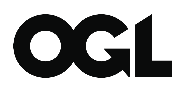 